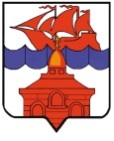 РОССИЙСКАЯ  ФЕДЕРАЦИЯКРАСНОЯРСКИЙ КРАЙТАЙМЫРСКИЙ ДОЛГАНО-НЕНЕЦКИЙ МУНИЦИПАЛЬНЫЙ РАЙОНАДМИНИСТРАЦИЯ СЕЛЬСКОГО ПОСЕЛЕНИЯ ХАТАНГАПОСТАНОВЛЕНИЕО внесении изменений в Постановление администрации сельского поселения Хатанга от 21.02.2014 г. № 021-П «Об утверждении административного регламента предоставления муниципальной услуги «Выдача градостроительного плана земельного участка» администрацией сельского поселения Хатанга» В соответствии  с ч.4 и ч.6 ст. 57.3 Градостроительного кодекса Российской Федерации, ст. 11.1 Федерального закона от 27.07.2010 года № 210-ФЗ «Об организации предоставления государственных и муниципальных услуг», также в целях приведения нормативных правовых актов в соответствие с действующим законодательством,ПОСТАНОВЛЯЮ:Внести в Приложение к Постановлению администрации сельского поселения Хатанга от 21.02.2014 г. № 021-П «Об утверждении административного регламента предоставления муниципальной услуги «Выдача градостроительного плана земельного участка» администрацией сельского поселения Хатанга» (далее – Постановление) следующие изменения:В подразделе 2.3. раздела 2. «Стандарт предоставления муниципальной услуги» вместо слов «…от 06.06.2016 № 400/пр «Об утверждении формы градостроительного плана земельного участка».» читать «…от 25.04.2017 № 741/пр «Об утверждении формы градостроительного плана земельного участка и порядка ее заполнения».»; Подраздел 2.9. «Перечень оснований для отказа в предоставлении муниципальной услуги» Раздела 2. «Стандарт предоставления муниципальной услуги» изложить в следующей редакции: «2.9. Перечень оснований для отказа в предоставлении муниципальной услуги: -несоответствие представленных документов требованиям Градостроительного кодекса Российской Федерации;- обращение Заявителя о прекращении рассмотрения его заявления либо заявление на отзыв доверенности на право представления его интересов доверенным лицом;- заявитель не является правообладателем земельного участка;-отсутствие утвержденной документации по планировке территории.»;1.3. Подраздел 5.1. Раздела 5. «Досудебное (внесудебное) обжалование заявителем решений и действий (бездействия) органа, предоставляющего муниципальную услугу, должностного лица органа, предоставляющего муниципальную услугу, либо муниципального служащего» дополнить пунктами следующего содержания:	«8) нарушение срока или порядка выдачи документов по результатам предоставления муниципальной услуги;	  9) приостановление предоставления муниципальной услуги, если основания приостановления не предусмотрены федеральными законами и принятыми в соответствии с ними иными нормативными правовыми актами Российской Федерации, законами и иными нормативными правовыми актами субъектов Российской Федерации, муниципальными правовыми актами.».Опубликовать Постановление в Информационном бюллетене Хатангского сельского Совета депутатов и администрации сельского поселения Хатанга и на официальном сайте органов местного самоуправления сельского поселения Хатанга www.hatanga24.ru Постановление вступает в силу  в день, следующий за днем его официального опубликования.Контроль за исполнением настоящего Постановления возложить                                        на Скрипкина А. С., заместителя Главы сельского поселения Хатанга.Глава сельского поселения Хатанга			                                    А. В. Кулешов12.04.2018 г.№ 046 - П